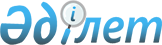 О внесении изменения в нормативное постановление Счетного комитета по контролю за исполнением республиканского бюджета от 19 августа 2016 года № 11-НҚ "Об утверждении Типовых квалификационных требований к категориям должностей государственных аудиторов уполномоченных органов внешнего государственного аудита и финансового контроля, являющихся административными государственными служащими корпуса "Б"
					
			Утративший силу
			
			
		
					Нормативное постановление Председателя Счетного комитета по контролю за исполнением республиканского бюджета от 24 мая 2017 года № 4-НҚ. Зарегистрирован в Министерстве юстиции Республики Казахстан 30 июня 2017 года № 15290. Утратило силу нормативным постановлением Счетного комитета по контролю за исполнением республиканского бюджета от 26 февраля 2018 года № 6-НҚ (вводится в действие после дня его первого официального опубликования)
      Сноска. Утратило силу нормативным постановлением Счетного комитета по контролю за исполнением республиканского бюджета от 26.02.2018 № 6-НҚ (вводится в действие после дня его первого официального опубликования).
      ПОСТАНОВЛЯЕТ:
      1. Внести в нормативное постановление Счетного комитета по контролю за исполнением республиканского бюджета от 19 августа 2016 года № 11-НҚ "Об утверждении Типовых квалификационных требований к категориям должностей государственных аудиторов уполномоченных органов внешнего государственного аудита и финансового контроля, являющихся административными государственными служащими корпуса "Б" (зарегистрирован в Реестре государственной регистрации нормативных правовых актов № 14267, опубликованное 12 октября 2016 года в информационно-правовой системе "Әділет") следующее изменение:
      главу 2 Типовых квалификационных требований к категориям должностей государственных аудиторов уполномоченных органов внешнего государственного аудита и финансового контроля, являющихся административными государственными служащими корпуса "Б", утвержденных указанным нормативным постановлением, изложить в следующей редакции: "Глава 2. Типовые квалификационные требования к категориям должностей государственных аудиторов Счетного комитета
      3. К административным государственным должностям категории В-1 устанавливаются следующие требования: 
      высшее образование и/или послевузовское образование: экономика и/или финансы, и/или учет и аудит, и/или государственный аудит, и/или право, и/или менеджмент, и/или государственное и местное управление;
      наличие опыта работы в области государственного аудита и/или финансового контроля не менее четырех лет;
      наличие сертификата государственного аудитора.
      4. К административным государственным должностям категории В-2 устанавливаются следующие требования: 
      высшее образование и/или послевузовское образование: экономика и/или финансы, и/или учет и аудит, и/или государственный аудит, и/или право, и/или менеджмент, и/или государственное и местное управление;
      наличие опыта работы в области государственного аудита и/или финансового контроля не менее трех лет;
      наличие сертификата государственного аудитора.
      5. К административным государственным должностям категории В-4 устанавливаются следующие требования: 
      высшее образование и/или послевузовское образование: экономика и/или финансы, и/или учет и аудит, и/или государственный аудит, и/или право, и/или менеджмент, и/или государственное и местное управление;
      наличие опыта работы в области государственного аудита и/или финансового контроля не менее двух лет;
      наличие сертификата государственного аудитора.
      5-1. К административным государственным должностям категории В-5 устанавливаются следующие требования:
      высшее образование и/или послевузовское образование: экономика и/или финансы, и/или учет и аудит, и/или государственный аудит, и/или право, и/или менеджмент, и/или государственное и местное управление;
      наличие опыта работы в области государственного аудита и/или финансового контроля не менее одного года либо не менее двух лет в областях, соответствующих функциональным направлениям конкретной должности данной категории;
      наличие сертификата государственного аудитора.".
      2. Юридическому отделу в установленном законодательством Республики Казахстан порядке обеспечить:
      1) государственную регистрацию настоящего нормативного постановления в Министерстве юстиции Республики Казахстан;
      2) в течение десяти календарных дней со дня государственной регистрации настоящего нормативного постановления направление его копии в бумажном и электронном виде на казахском и русском языках в Республиканское государственное предприятие на праве хозяйственного ведения "Республиканский центр правовой информации" Министерства юстиции Республики Казахстан для официального опубликования и включения в Эталонный контрольный банк нормативных правовых актов Республики Казахстан;
      3) размещение настоящего нормативного постановления на интернет-ресурсе Счетного комитета.
      3. Контроль за исполнением настоящего нормативного постановления возложить на руководителя аппарата Счетного комитета.
      4. Настоящее нормативное постановление вводится в действие после дня его первого официального опубликования.
      "СОГЛАСОВАНО"
И.о. Председателя Агентства
Республики Казахстан
по делам государственной службы и
противодействию коррупции
______________А. Шаимова
24 мая 2017 года
					© 2012. РГП на ПХВ «Институт законодательства и правовой информации Республики Казахстан» Министерства юстиции Республики Казахстан
				
      Председатель Счетного комитета
по контролю за исполнением
республиканского бюджета

Н. Абдибеков
